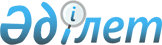 Об установлении ограничительных мероприятий на территории села Кабыл Акжолского сельского округа Акжаикского района
					
			Утративший силу
			
			
		
					Решение исполняющего обязанности акима Акжолского сельского округа Акжаикского района Западно-Казахстанской области от 4 июня 2015 года № 7. Зарегистрировано Департаментом юстиции Западно-Казахстанской области 5 июня 2015 года № 3926. Утратило силу решением акима Акжолского сельского округа Акжаикского района Западно-Казахстанской области от 28 ноября 2016 года № 13      Сноска. Утратило силу решением акима Акжолского сельского округа Акжаикского района Западно-Казахстанской области от 28 ноября 2016 года № 13 (вводится в действие со дня первого официального опубликования).

      В соответствии с Законами Республики Казахстан от 23 января 2001 года "О местном государственном управлении и самоуправлении в Республике Казахстан", от 10 июля 2002 года "О ветеринарии", на основании представления главного государственного ветеринарно-санитарного инспектора государственного учреждения "Акжаикская районная территориальная инспекция Комитета ветеринарного контроля и надзора Министерства сельского хозяйства Республики Казахстан" от 2 июня 2015 года № 157 и в целях ликвидации очагов заразных болезней животных, аким сельского округа РЕШИЛ:

      1. Установить ограничительные мероприятия, в связи с возникновением заболевания бруцеллеза мелкого скота на территории села Кабыл Акжолского сельского округа Акжаикского района.

      2. Исключен решением исполняющего обязанности акима Акжолского сельского округа Акжаикского района Западно-Казахстанской области от 08.09.2015 № 15 (вводится в действие после дня первого официального опубликования).

      3. Обеспечение государственной регистрации данного решения в органах юстиции, его официальное опубликование в информационно-правовой системе "Әділет" и в средствах массовой информации и контроль за исполнением настоящего решения оставляю за собой.

      4. Настоящее решение вводится в действие после дня первого официального опубликования.


					© 2012. РГП на ПХВ «Институт законодательства и правовой информации Республики Казахстан» Министерства юстиции Республики Казахстан
				
      Исполняющий обязанности 
акима Акжолского сельского округа

К. Ажгалиев
